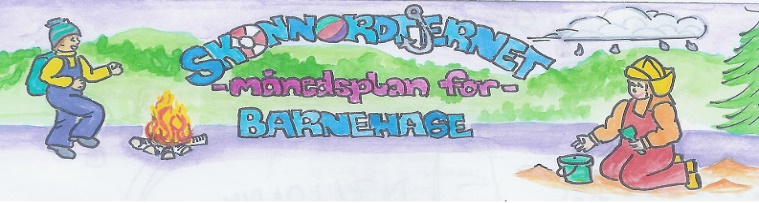 Fagområder: INFO FRA SmåmeisJanuar 2021GODT NYTTÅRHåper alle har hatt noen fine og rolige juledager og er klare for et nytt år med nye muligheter og nye eventyr Dette skal vi gjøre i november:Vi starter det nye året med tema Venner. Før jul la vi merke til at de snakket mye om venner og bestevenner, og derfor tenkte vi at å ha dette som tema er en fin tilnærmingsmåte ift forebyggende arbeid mot mobbing. Samtidig som det er kjempeviktig for barna å ha en venn og lære hvordan man får en venn og opprettholder vennskap. Rammeplanen sier at barnehagen skal anerkjenne og ivareta barndommens egenverdi. Å bidra til at alle barn som går i barnehage, får en god barndom preget av trivsel, vennskap og lek, er fundamentalt. Fra 1. januar 2021 får barnehager sin egen mobbelov også. Barnehagen skal bidra til barnas trivsel, livsglede, mestring og følelse av egenverd og forebygge krenkelser og mobbing. Når vi skal jobbe med dette temaet vil vi trekke det inn i alt vi gjør. I filosofiske samtaler, i språklek, i lekegrupper og når vi går på turer. Vi skal lese bøker, snakke sammen, lage og gjøre ting sammen. Sosial kompetanse er en forutsetning for å fungere godt sammen med andre og omfatter ferdigheter, kunnskaper og holdninger som utvikles gjennom sosialt samspill.Vi vil gjennomføre barneintervjuer denne måneden også. Det er samtaler med hvert enkelt barn om hvordan de har det i barnehagen, med tanke på lek og vennskap.Vi kommer til å fortsette med å ha en fast turdag i uka, på onsdager . Nå når det er mye snø, legger vi den turen til Kjenseth eller vi tråkker oss veg ned til Ugleskogen. Det vil bli aking og lek i snø, og kanskje en og annen skitur på plassen ved skolen.Viktige datoer i januar:Planleggingsdag 9. november (blir muligens avlyst, men dette får dere nærmere beskjed om)Formings-aktiviteter:VennskapsbildevennskapsarmbåndFormings-aktiviteter:VennskapsbildevennskapsarmbåndSpråklek:Rim og reglerBursdager i oktober 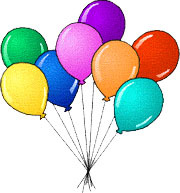 Even har bursdag 17/1 – feires 15/1Kuba Even har bursdag 27/1Bursdager i oktober Even har bursdag 17/1 – feires 15/1Kuba Even har bursdag 27/1Viktige datoer i januar:Planleggingsdag 9. november (blir muligens avlyst, men dette får dere nærmere beskjed om)Filosofi-samtaler: Å samarbeideÅ deleMånedens sang:Januarsangen Tenkj om vi var vennerMorgendagens søskenMånedens bok:Albert ÅbergKarsten og PetraMathias er alene Månedens rim/regle:Hvor bor du, lille rotteRealfagsforsøk:Lage islykterRammeplan om:Barns medvirkning:Barna skal jevnlig få mulighet til aktiv deltakelse i planleggingen og vurderingen av barnehagens virksomhet. Alle barn skal få erfare å få innflytelse på det som skjer i barnehagen. Vi skal ta utgangspunkt i barnas erfaringer, interesser, synspunkter og initiativ i barnehagens daglige arbeid og ved valg og gjennomføring av temaer og prosjekter.Sosial kompetanse:Sosial kompetanse er en forutsetning for å fungere godt sammen med andre og omfatter ferdigheter, kunnskaper og holdninger som utvikles gjennom sosialt samspill. I barnehagen skal barna kunne erfare å være betydningsfulle for fellesskapet og å være i positivt samspill med barn og voksne.Livsmestring og helse:Barnehagen skal være et trygt og utfordrende sted der barna kan prøve ut ulike sider ved samspill, fellesskap og vennskap. Barnehagen skal være en arena for daglig fysisk aktivitet og fremme barnas bevegelsesglede og motoriske utvikling.Kommunikasjon, språk og tekst:Gjennom arbeid med fagområdet skal barnehagen bidra til at barna bruker språk til å skape relasjoner, delta i lek og som redskap til å løse konflikterKropp, bevegelse, mat og helse:Barna skal inkluderes i aktiviteter der de kan få være i bevegelse, lek og sosial samhandling og oppleve motivasjon og mestring ut fra egne forutsetninger.Kunst, kultur og kreativitet:Barnehagen skal legge til rette for samhørighet og kreativitet ved å bidra til at barna får være sammen om å oppleve og skape kunstneriske og kulturelle uttrykk. Natur, miljø og teknologi:Barnehagen skal legge til rette for at barna kan få et mangfold av naturopplevelser og få oppleve naturen som arena for lek og læring.Antall, rom og form:Barnehagen skal bidra til at barna erfarer størrelser i sine omgivelser og sammenligner disse.Etikk, religion og filosofi:Barnehagen skal bidra til at barna utvikler interesse og respekt for hverandre og forstår verdien av likheter og ulikheter i et fellesskap.Nærmiljø og samfunn:Gjennom lek og varierte aktiviteter skal barna få erfaring med å lytte, forhandle og diskutere og få begynnende kjennskap til menneske-rettighetene.Måneden som gikk: Desember gikk unna i full fart. Vi hadde mange fine adventssamlinger, hvor vi tente lys, sang julesanger og hengte opp i hjerter i vinduet. Barna var proppfulle av forventninger. Allikevel hadde vi ei fin adventstid med lek, julegavelaging og turer. Hver fredag hadde vi nissedag, hvor vi var nisser, laget enkel julepynt, hadde nissedisco og bare koste oss. Siste fredagen var vi på Kjenseth og akte hele dagen. Vi spiste nissegrøt og hadde hvilestund inne i grillhytta. Det ble servert julelunsj en dag også. Info:Månedsplanen legges ut på web – siden vår. Dersom du/dere ikke har tilgang, spør Sølvi. Vil du/dere ha månedsplanen i papirform, si ifra. 😊Ida og Tiril er student ved barnehagelærerutdanningen ved Hinn.  Og Lillian er vikar for demVi starter med samlinger kl. 9.30.Ikke forstyrr samlingene våre, vent til vi er ferdige. Vi går på turer ca. kl. 10.00 og er tilbake innen kl. 14.00.Klær:Husk at det skal ligge ekstra skift på garderobeplassen til barna. Viktig med gode og fornuftige klær. Nå trengs det også varmere klær, buff, lue, votter (fingervotter og varmere votter), ull/fleece. Vi anbefaler at barna bruker ull innerst, og ikke bomull.NB! MERK KLÆR OG SKO GODT OG TYDELIG MED RIKTIG NAVNHusk: Gi beskjed når barnet har fri eller er syk.Barna skal ha sin egen drikkeflaske i barnehagen – merket med navn. Den skal tas med hjem hver dag til vask på grunn av smittevernBilder fra måneden som har gått legges ut i album på weben